г. Петропавловск 								                             12 июля 2019 г.О деятельности Петропавловской ТЭЦ-2 АО «СЕВКАЗЭНЕРГО» по предоставлению регулируемых услуг по итогам 1 полугодия 2019 годаАО «СЕВКАЗЭНЕРГО» — это теплоэлектроцентраль, основным видом деятельности которой является комбинированное производство электрической и тепловой энергии. Станция введена в эксплуатацию в 1961 году и предназначена для покрытия электрических и тепловых нагрузок, а также взаиморезервирования с объединенной энергосистемой. Установленная электрическая мощность за 2018 год составила – 541 МВт, тепловая мощность – 713 Гкал/час. Приказом департамента агентства РК по регулированию естественных монополий по СКО от 27 января 2009 года №19-ОД АО «СЕВКАЗЭНЕРГО» включено в местный раздел Государственного регистра субъектов естественных монополий по СКО по производству тепловой  энергии. С 1 января 2019 года приказом департамента комитета по регулированию естественных монополий и защите конкуренции Министерства национальной экономики Республики Казахстан по Северо-Казахстанской области от 24 ноября 2015 года № 152 – ОД «Об утверждении предельного уровня тарифа и тарифной сметы на услугу по производству тепловой энергии АО «СЕВКАЗЭНЕРГО» на долгосрочный период с 1 января 2016 года по 31 декабря 2020 года» введен тариф на регулируемую услугу в размере 2140,36 тенге/Гкал без учёта НДС.Основными потребителями тепловой энергии АО «СЕВКАЗЭНЕРГО» являются: ТОО «Петропавловские Тепловые Сети» и ТОО «Севказэнергосбыт». Проводимая работа с потребителями осуществляется в рамках действующего законодательства о естественных монополиях и регламентирована обязанностями субъекта естественной монополии предоставлять регулируемые услуги по тарифам, утвержденным уполномоченным органом, в том числе предоставлять равные условия потребителям в порядке, утвержденном уполномоченным органом.Основные технико-экономические показателиЗа 6 месяцев 2019 год объем тепловой энергии, отпущенной с коллекторов, составил 1 018,984 тыс. Гкал, что на 66,82 тыс. Гкал или 6,2 %, ниже утвержденного тарифной сметой. Объём электрической энергии, отпущенной с шин, составил 1 497,64 млн кВт ч. Качество отпускаемой тепловой энергии соответствует утвержденному температурному графику.В целях совершенствования производственных процессов в АО «СЕВКАЗЭНЕРГО» ведется реализация инвестиционной программы в рамках утвержденной тарифной сметы, которой предусмотрен ряд крупномасштабных мероприятий по модернизации оборудования, направленных на обновление, поддержку, реконструкцию и техническое перевооружение существующих активов электростанции, снижение потерь при передаче тепло и электроэнергии, в том числе совершенствование экологических параметров деятельности предприятия. Объём инвестиций согласно утвержденной инвестиционной программе на 2019 год составил 1 030,84 млн тенге, в том числе на мероприятие «Реконструкция схемы выдачи тепловой мощности» выделено 992,1 млн. тенге и на энергосберегающие мероприятия – 38,8 млн. тенге. Рабочий проект «Реконструкция схемы выдачи тепловой мощности» разработан АО "Институт "КазНИПИЭнергопром". Выполняемый рабочий проект является частью долгосрочной инвестиционной программы, предусматривающей последовательный вывод из работы отработавшего ресурс оборудования для обеспечения энерго- и теплоснабжения города Петропавловска без снижения надежности в процессе дальнейшего технического перевооружения ПТЭЦ-2. При ранее существующей схеме выдачи тепла различные потребители фактически снабжались теплом от разных бойлерных групп. Это приводило к тому, что по разным потребителям выдавалось тепло, отличающееся по температуре. Возможность регулирования процесса затруднялась. В связи с этим потребовалась реконструкция, которая:- обеспечит выдачу тепла централизованно, с одинаковой температурой для всех потребителей, -позволит оперативно, автоматически регулировать количество и качество отпускаемой тепловой энергии, -позволит минимизировать гидравлические потери в сети станции.05.07.2019 года по мероприятию «Реконструкция схемы выдачи тепловой мощности Петропавловской ТЭЦ-2» был проведен тендер. В связи с отсутствием заявок от потенциальных поставщиков услуг тендер признан несостоявшимся. В настоящее время проводятся процедуры закупа услуги согласно Правилам закупок. Исполнение мероприятия планируется во втором полугодии 2019 года. Экономический эффект от реализации данного мероприятия будет рассчитан по итогам 2019 года.В связи с корректировкой запланированных объемов работ на 2019 год, а также исходя из технического состояния оборудования, утвержденная инвестиционная программа «Реконструкция, модернизация и техническое перевооружение энергетического оборудования АО «СЕВКАЗЭНЕРГО» на 2019 год  претерпит изменения. Скорректированная инвестиционная программа будет направлена в Департамент Комитета по регулированию естественных монополий, защите конкуренции прав потребителей Министерства национальной экономике РК по Северо-Казахстанской области в установленный законодательством срок.Затраты, предусмотренные тарифной сметой на производство тепловой энергии в 1 полугодии 2019 года, составили 1 674,6 млн тг. Ожидаемое исполнение 2 357,5 млн тенге, что выше затрат, утвержденных уполномоченным органом на 682,9 млн тенге.Основными статьями, повлиявшими на превышение затратной части тарифной сметы явились:- увеличение затрат на прейскурантную стоимость угля на 197,8 млн. тенге, что связано с ростом цены с 1 850,88 тенге за тонну (предусмотрено в тарифе) до 1 941 тенге за тонну;- увеличение затрат на транспортировку угля на 308,1 млн. тенге, что связано с ростом тарифа за транспортировку с 1 394,33 тенге за тонну (предусмотрено в тарифе) до 1 842,23 тенге за тонну;- рост затрат по эксплуатационным материалам и ГСМ на 4,6 млн.тг, основной причиной является повышение цен на закупаемые товары относительно утвержденных в тарифе; - увеличение затрат по плате за выбросы на 48,9 млн.тенге, за счет повышения ставок на эмиссии в окружающую среду;- рост затрат по прочим расходам составил 8,4 млн.тенге, это связано с переосвоением по содержанию зданий, страхованию, коммунальным услугам, услугам почты. Увеличение расходов по перечисленным статьям связано с ростом рыночных цен, относительно средств в тарифной смете.Фонд заработной платы, предусмотренный утвержденной тарифной сметой, освоен в полном объеме. За 1 полугодие 2019 года фактическая численность персонала АО «СЕВКАЗЭНЕРГО» по производству тепловой энергии составила 239 человека, при утвержденной уполномоченным органом норме – 292 человека. Фактическая среднемесячная заработная плата сложилась в размере 144 940 тенге, что на 75% или на 65 533 тенге выше от предусмотренной в действующем тарифе суммы в размере 82805 тенге. Во избежание массового оттока квалифицированных специалистов по причине ее крайне низкого уровня, руководством предприятия дополнительно было направлено на оплату труда более 115,1 млн. тенге.Основные статьи затрат в тарифной смете по предварительным данным 2019 года(тыс. тенге)План развития предприятия в 2019 годуВ соответствии с законом РК «О естественных монополиях» субъект естественной монополии работает по предельным тарифам. В связи с этим, уполномоченным органом 24 ноября 2015 года введен в действие приказ 152-ОД «Об утверждении предельного уровня тарифа и тарифной сметы на услугу по производству тепловой энергии АО «СЕВКАЗЭНЕРГО» на долгосрочный период с 1 января 2016 года по 31 декабря 2020 года.В 2019 году предприятие планирует направить на ремонты, модернизацию и реконструкцию основных средств около 5 602,3 млн тенге, основными мероприятиями которых являются:реконструкция схемы выдачи тепловой мощности Петропавловской ТЭЦ-2;энергосберегающие мероприятия;наращивание ограждающих дамб секции № 3 золоотвала № 2;реконструкция кабельных туннелейреконструкция газохода к дымовой трубе № 3;проект реконструкции котлоагрегата № 2;модернизация топливоподачи;разработка проектно-сметной документации на строительство золоотвала №4;замена поверхностей нагрева КА № 2, 5, 9, 10, 11;приобретение, поставка и монтаж автотрансформатора 6АТ;капитальные ремонты котлоагрегатов № 1, 2, 6 и турбоагрегатов № 1, 7, а так же тепловоза ТГМ-4;текущие ремонты основного и вспомогательного оборудования.Выполнение мероприятий запланированных на 2019 год по ремонтам, реконструкции и модернизации основных средств, будет способствовать увеличению объема производства электрической и тепловой энергии, снижению рисков аварийности и исключения простоев, позволит увеличить надежность оборудования, сократить количество вредных выбросов в окружающую среду, повысит технический уровень производства.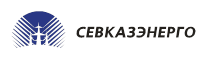 «СЕВКАЗЭНЕРГО»Акционерлік қоғамы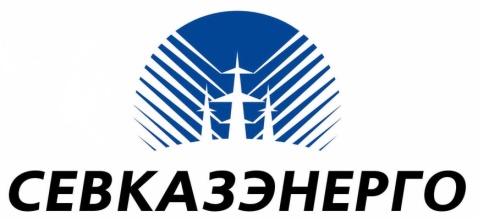 Акционерное общество«СЕВКАЗЭНЕРГО»№ п/пНаименование показателейЕдиница измеренияОтчет за 6 месяцев 2019 года (ожидаемое)1Выработка электроэнергиимлн кВт ч1 697,4642Отпуск теплоэнергии с коллекторовтыс. Гкал.1 018,9843Собственные нуждымлн кВт ч199,8244Среднесписочная численность персоналачел.7915Доход от основной деятельностимлн тенге14 611,9936Затраты (себестоимость, расходы периода)млн тенге12 445,0957Фин.результат от основной деятельности (по предварительным данным)млн тенге2 166,8988Фин.результат от реализации тепловой энергиимлн тенге-176,53№ п/пИнформация о реализации инвестиционной программы (проекта) в разрезе источников финансирования, тыс. тенгеИнформация о реализации инвестиционной программы (проекта) в разрезе источников финансирования, тыс. тенгеИнформация о реализации инвестиционной программы (проекта) в разрезе источников финансирования, тыс. тенгеИнформация о реализации инвестиционной программы (проекта) в разрезе источников финансирования, тыс. тенгеИнформация о реализации инвестиционной программы (проекта) в разрезе источников финансирования, тыс. тенгеИнформация о реализации инвестиционной программы (проекта) в разрезе источников финансирования, тыс. тенгеИнформация о реализации инвестиционной программы (проекта) в разрезе источников финансирования, тыс. тенгеИнформация о реализации инвестиционной программы (проекта) в разрезе источников финансирования, тыс. тенгеИнформация о реализации инвестиционной программы (проекта) в разрезе источников финансирования, тыс. тенгеИнформация о реализации инвестиционной программы (проекта) в разрезе источников финансирования, тыс. тенгеИнформация о реализации инвестиционной программы (проекта) в разрезе источников финансирования, тыс. тенгеИнформация о реализации инвестиционной программы (проекта) в разрезе источников финансирования, тыс. тенгеИнформация о реализации инвестиционной программы (проекта) в разрезе источников финансирования, тыс. тенгеИнформация о реализации инвестиционной программы (проекта) в разрезе источников финансирования, тыс. тенгеИнформация о реализации инвестиционной программы (проекта) в разрезе источников финансирования, тыс. тенгеИнформация о реализации инвестиционной программы (проекта) в разрезе источников финансирования, тыс. тенгеИнформация о реализации инвестиционной программы (проекта) в разрезе источников финансирования, тыс. тенгеИнформация о реализации инвестиционной программы (проекта) в разрезе источников финансирования, тыс. тенге№ п/пНаименование мероприятийЕдиница измерения (для натуральных показателей)Количество в натуральных показателяхКоличество в натуральных показателяхСумма инвестиционной программы (проекты), тыс. тенгеСумма инвестиционной программы (проекты), тыс. тенгесобственные средствасобственные средствасобственные средствасобственные средстваЗаемные средстваЗаемные средстваЗаемные средстваЗаемные средстваБюджетные средстваБюджетные средстваНерегулируемая (иная) деятельностьНерегулируемая (иная) деятельностьпланожидаемое выполнениепланожидаемое выполнениепланожидаемое выполнениеотклонениепричины отклоненияпланфактотклонениепричины отклоненияпланфактпланфакт12345678910111213141516171819Мероприятия          в т.ч.780411: в т.ч-780411:    в т.ч-"-780411:          в т.ч.-------1Реконструкция схемы выдачи тепловой мощности Петропавловской ТЭЦ-2                                       746837746837-746837-------1.1Тепловая изоляция трубопроводов; отопление и вентиляция ЦТРП; приобретение оборудования ЦТРП.услугаМаты базальтвые прошивные энергетические марки 50 без покровного материала - 21,23м3; маты базальтовые прошивные энергетические М-75 на металлической сетке797,26м3; маты базальтовые прошивные энергетические в обкладке из стеклоткани М75 -6,48м3, без покровного материала М-75-3,28м3; шнур базальтовй ШБТ-30-С -3,41м3; лента стальная 2х30 -0,997т, 3х30-0,48т; сталь листовая оцинкованная толщ0,5мм-2,6тн, толщ0,8мм-20тн, толщ1,0мм-1,12тн;  проволока 1Ц толщ1,1мм, 6-6,3;0,8мм, 20мм-4154,9тн; Кабели силовые ВВГ нг-LS-417м; КВВГЭнг-LS-256,8м; ящик однофидерный серии ЯВЗ, тип ЯВЗШ-31, 3-полюсный на 100А- 4шт; ящик с понижающим трансформатором ЯТП-0,25 - 1шт. 18287001828700-182870Проработка рынка1.2.Главный корпусуслугаУзлы технологических трубопроводов д=630мм-3,4тн, д=530мм-0,32тн; металлоконструкции для крепления трубопроводов -0,024тн; опоры00,025тн; проволока 1Ц д=1,1мм, 2мм-14кг; лента стальная г/к толщ3,5мм, 2,5мм- 0,045тн; сталь листовая оцинкованная толщ 0,8мм, 1,6мм-120кг;  ткань конструкционная Т-23 -5м2.Подогреватель сетевой воды ПСВ-500-3-23 - 3шт; задвижки клиновые ПТ11015-50 д=50мм-1шт; ПТ11055-80д=80мм-1шт.7575075750-75750Проработка рынка1.3Приобретение и монтаж оборудования насосной станции.услуга1469221469221-469221Проработка рынка1.4.Внутриплощадочные дорогиуслугаСмеси асфальтобетонные типа А-288,83тн4 бетон В15-20,15м3; смеси песчано-гравийные -295,97м3; щебень марки1000-274,1м3; плиты тротуарные из бетона В35 толщ60мм -3,6м2; битум нефтяной дорожный - 9,83тн; камни бетонные бордюрные БР100.30.21 -12,84м3; поребрик 780х210х70-1,58м3.1449614496-14496Проработка рынка1.5Технический надзоруслуга122502250-2250Проработка рынка1.6Авторский надзоруслуга122502250-2250Проработка рынка2Энергосберегающие мерприятия:3357433176-331762.1Обоснованное снижение температуры внутри здания бытового корпуса АБК-1услуга159605960-596Выполнение мероприятия планируется во втором полугодии2.2Обоснованное снижение температуры внутри здания служебного корпуса АБК-2 + пристройкауслуга182208220-822Выполнение мероприятия планируется во втором полугодииСнижение потребление тепловой энергии на нужды отопления зданий Главного корпуса турбиного цехауслуга1398398-3982.3Замена ПСВ-500-3-23 №2 ТА-6услугаподогреватель сетевой воды ПСВ500-3523317580317580-31758Выполнение мероприятия планируется во втором полугодии№ п/пНаименование показателейЕд. измеренияПредусмотрено 
в утвержденной тарифной смете (на  1-е полугодие 2019г)Фактически сложившиеся показатели тарифной сметы  (ожидаемое 1-е полугодие 2019г)Отклоне-ние, %Причины отклонения№ п/пНаименование показателейЕд. измеренияПредусмотрено 
в утвержденной тарифной смете (на  1-е полугодие 2019г)Фактически сложившиеся показатели тарифной сметы  (ожидаемое 1-е полугодие 2019г)Отклоне-ние, %Причины отклонения№ п/пНаименование показателейЕд. измеренияПредусмотрено 
в утвержденной тарифной смете (на  1-е полугодие 2019г)Фактически сложившиеся показатели тарифной сметы  (ожидаемое 1-е полугодие 2019г)Отклоне-ние, %Причины отклонения1234567IЗатраты на производство товаров и предоставление услуг (работ) -всего тыс. тенге1 549 721,82 213 159,742,81Материальные затраты, всего, в т.ч.тыс. тенге1 012 491,71 539 467,452,0в том числе 1.1Сырье и материалытыс. тенге17 374,518 088,24,1За счёт увеличения стоимости приобретаемых материалов1.2ГСМтыс. тенге5 209,19 045,573,6За счёт увеличения потребности в ГСМ 1.3Топливотыс. тенге989 310,11 506 670,852,3в том числе Увеличение затрат по статье топливо на 52,3% сложилось в основном за счет:
1) увеличение прейскурантной стоимости угля, в тарифной смете утвержден тариф 1850,88 тг/тонну, по факту стоимость угля составляет 1941 тг/тонну;
1) увеличения затрат по КТЖ, которые связаны с ростом тарифа транспортировки с 1122,91 тг/тонну (предусмотрено в тарифе), до 1567,55 тг/тонну; 
2) увеличения затрат по ж/д услугам на 130,1% вследствие выставления счетов за занятие инфраструктуры подвижным составом (данные затраты не были запланированы в тарифе). Также увеличен тариф за предоставление подъездного пути для проезда подвижного состава при условии отсутствия конкурентного подъездного пути ОАО"РЖД", согласно приказа РГУ "ДКРЕМиЗК МНЭ РК по СКО" 38-ОД  от 10.03.2017 года.1.3.1   Прейскурантная стоимость углятыс. тенге560 176,0758 021,735,3Увеличение затрат по статье топливо на 52,3% сложилось в основном за счет:
1) увеличение прейскурантной стоимости угля, в тарифной смете утвержден тариф 1850,88 тг/тонну, по факту стоимость угля составляет 1941 тг/тонну;
1) увеличения затрат по КТЖ, которые связаны с ростом тарифа транспортировки с 1122,91 тг/тонну (предусмотрено в тарифе), до 1567,55 тг/тонну; 
2) увеличения затрат по ж/д услугам на 130,1% вследствие выставления счетов за занятие инфраструктуры подвижным составом (данные затраты не были запланированы в тарифе). Также увеличен тариф за предоставление подъездного пути для проезда подвижного состава при условии отсутствия конкурентного подъездного пути ОАО"РЖД", согласно приказа РГУ "ДКРЕМиЗК МНЭ РК по СКО" 38-ОД  от 10.03.2017 года.1.3.2   Уголь, тоннтонн318 543,3393 772,123,6Увеличение затрат по статье топливо на 52,3% сложилось в основном за счет:
1) увеличение прейскурантной стоимости угля, в тарифной смете утвержден тариф 1850,88 тг/тонну, по факту стоимость угля составляет 1941 тг/тонну;
1) увеличения затрат по КТЖ, которые связаны с ростом тарифа транспортировки с 1122,91 тг/тонну (предусмотрено в тарифе), до 1567,55 тг/тонну; 
2) увеличения затрат по ж/д услугам на 130,1% вследствие выставления счетов за занятие инфраструктуры подвижным составом (данные затраты не были запланированы в тарифе). Также увеличен тариф за предоставление подъездного пути для проезда подвижного состава при условии отсутствия конкурентного подъездного пути ОАО"РЖД", согласно приказа РГУ "ДКРЕМиЗК МНЭ РК по СКО" 38-ОД  от 10.03.2017 года.1.3.3   Стоимость транспортировки угля тыс. тенге417 289,2725 420,073,8Увеличение затрат по статье топливо на 52,3% сложилось в основном за счет:
1) увеличение прейскурантной стоимости угля, в тарифной смете утвержден тариф 1850,88 тг/тонну, по факту стоимость угля составляет 1941 тг/тонну;
1) увеличения затрат по КТЖ, которые связаны с ростом тарифа транспортировки с 1122,91 тг/тонну (предусмотрено в тарифе), до 1567,55 тг/тонну; 
2) увеличения затрат по ж/д услугам на 130,1% вследствие выставления счетов за занятие инфраструктуры подвижным составом (данные затраты не были запланированы в тарифе). Также увеличен тариф за предоставление подъездного пути для проезда подвижного состава при условии отсутствия конкурентного подъездного пути ОАО"РЖД", согласно приказа РГУ "ДКРЕМиЗК МНЭ РК по СКО" 38-ОД  от 10.03.2017 года.в том числе Увеличение затрат по статье топливо на 52,3% сложилось в основном за счет:
1) увеличение прейскурантной стоимости угля, в тарифной смете утвержден тариф 1850,88 тг/тонну, по факту стоимость угля составляет 1941 тг/тонну;
1) увеличения затрат по КТЖ, которые связаны с ростом тарифа транспортировки с 1122,91 тг/тонну (предусмотрено в тарифе), до 1567,55 тг/тонну; 
2) увеличения затрат по ж/д услугам на 130,1% вследствие выставления счетов за занятие инфраструктуры подвижным составом (данные затраты не были запланированы в тарифе). Также увеличен тариф за предоставление подъездного пути для проезда подвижного состава при условии отсутствия конкурентного подъездного пути ОАО"РЖД", согласно приказа РГУ "ДКРЕМиЗК МНЭ РК по СКО" 38-ОД  от 10.03.2017 года.1.3.4Казахстанская железная дорогатыс. тенге333 817,8617 258,784,9Увеличение затрат по статье топливо на 52,3% сложилось в основном за счет:
1) увеличение прейскурантной стоимости угля, в тарифной смете утвержден тариф 1850,88 тг/тонну, по факту стоимость угля составляет 1941 тг/тонну;
1) увеличения затрат по КТЖ, которые связаны с ростом тарифа транспортировки с 1122,91 тг/тонну (предусмотрено в тарифе), до 1567,55 тг/тонну; 
2) увеличения затрат по ж/д услугам на 130,1% вследствие выставления счетов за занятие инфраструктуры подвижным составом (данные затраты не были запланированы в тарифе). Также увеличен тариф за предоставление подъездного пути для проезда подвижного состава при условии отсутствия конкурентного подъездного пути ОАО"РЖД", согласно приказа РГУ "ДКРЕМиЗК МНЭ РК по СКО" 38-ОД  от 10.03.2017 года.1.3.5          ЮУЖДтыс. тенге79 508,499 041,024,6Увеличение затрат по статье топливо на 52,3% сложилось в основном за счет:
1) увеличение прейскурантной стоимости угля, в тарифной смете утвержден тариф 1850,88 тг/тонну, по факту стоимость угля составляет 1941 тг/тонну;
1) увеличения затрат по КТЖ, которые связаны с ростом тарифа транспортировки с 1122,91 тг/тонну (предусмотрено в тарифе), до 1567,55 тг/тонну; 
2) увеличения затрат по ж/д услугам на 130,1% вследствие выставления счетов за занятие инфраструктуры подвижным составом (данные затраты не были запланированы в тарифе). Также увеличен тариф за предоставление подъездного пути для проезда подвижного состава при условии отсутствия конкурентного подъездного пути ОАО"РЖД", согласно приказа РГУ "ДКРЕМиЗК МНЭ РК по СКО" 38-ОД  от 10.03.2017 года.1.3.6Ж/д услугитыс. тенге3 963,09 120,3130,1Увеличение затрат по статье топливо на 52,3% сложилось в основном за счет:
1) увеличение прейскурантной стоимости угля, в тарифной смете утвержден тариф 1850,88 тг/тонну, по факту стоимость угля составляет 1941 тг/тонну;
1) увеличения затрат по КТЖ, которые связаны с ростом тарифа транспортировки с 1122,91 тг/тонну (предусмотрено в тарифе), до 1567,55 тг/тонну; 
2) увеличения затрат по ж/д услугам на 130,1% вследствие выставления счетов за занятие инфраструктуры подвижным составом (данные затраты не были запланированы в тарифе). Также увеличен тариф за предоставление подъездного пути для проезда подвижного состава при условии отсутствия конкурентного подъездного пути ОАО"РЖД", согласно приказа РГУ "ДКРЕМиЗК МНЭ РК по СКО" 38-ОД  от 10.03.2017 года.1.3.7     Мазуттыс. тенге11 844,923 229,196,1Увеличение затрат по статье топливо на 52,3% сложилось в основном за счет:
1) увеличение прейскурантной стоимости угля, в тарифной смете утвержден тариф 1850,88 тг/тонну, по факту стоимость угля составляет 1941 тг/тонну;
1) увеличения затрат по КТЖ, которые связаны с ростом тарифа транспортировки с 1122,91 тг/тонну (предусмотрено в тарифе), до 1567,55 тг/тонну; 
2) увеличения затрат по ж/д услугам на 130,1% вследствие выставления счетов за занятие инфраструктуры подвижным составом (данные затраты не были запланированы в тарифе). Также увеличен тариф за предоставление подъездного пути для проезда подвижного состава при условии отсутствия конкурентного подъездного пути ОАО"РЖД", согласно приказа РГУ "ДКРЕМиЗК МНЭ РК по СКО" 38-ОД  от 10.03.2017 года.1.3.8     Мазуттонн298,7316,25,9Увеличение затрат по статье топливо на 52,3% сложилось в основном за счет:
1) увеличение прейскурантной стоимости угля, в тарифной смете утвержден тариф 1850,88 тг/тонну, по факту стоимость угля составляет 1941 тг/тонну;
1) увеличения затрат по КТЖ, которые связаны с ростом тарифа транспортировки с 1122,91 тг/тонну (предусмотрено в тарифе), до 1567,55 тг/тонну; 
2) увеличения затрат по ж/д услугам на 130,1% вследствие выставления счетов за занятие инфраструктуры подвижным составом (данные затраты не были запланированы в тарифе). Также увеличен тариф за предоставление подъездного пути для проезда подвижного состава при условии отсутствия конкурентного подъездного пути ОАО"РЖД", согласно приказа РГУ "ДКРЕМиЗК МНЭ РК по СКО" 38-ОД  от 10.03.2017 года.1.4 Энергиятыс. тенге598,05 662,9847,0Переосвоение связано с увеличением стоимости оказываемых услуг. В тарифе на 2019 год затраты на энергию утверждены уполномоченным органом на уровне 2018 года.2 Расходы на оплату трудатыс. тенге76 087,8150 473,897,8Связано с превышением фактической среднемесячной заработной платы над предусмотренной в действующем тарифе в целях сдерживания массового оттока квалифицированного персоналав том числе Связано с превышением фактической среднемесячной заработной платы над предусмотренной в действующем тарифе в целях сдерживания массового оттока квалифицированного персонала2.1 Заработная плата производственного персоналатыс. тенге69 232,7138 408,299,9Связано с превышением фактической среднемесячной заработной платы над предусмотренной в действующем тарифе в целях сдерживания массового оттока квалифицированного персонала2.2Социальный налогтыс. тенге6 855,112 065,676,0Связано с превышением фактической среднемесячной заработной платы над предусмотренной в действующем тарифе в целях сдерживания массового оттока квалифицированного персонала3 Амортизация тыс. тенге275 978,0275 978,00,04.Ремонт, всего в т.ч.тыс. тенге136 738,4138 923,51,64.1капитальный ремонт, не ведущий к увеличению стоимости основных фондовтыс. тенге20 400,519 850,8-2,74.2      текущий ремонт  тыс. тенге116 337,9119 072,72,45Прочие затраты производственного характера тыс. тенге48 425,9108 317,0123,7в том числе 5.1подготовка кадровтыс. тенге216,6969,0347,4Увеличение затрат связано с увеличением количества человек, проходящих подготовку и стоимости услуг относительно утвержденных данных5.2поверка приборовтыс. тенге623,6258,6-58,5Уменьшение затрат связано с переносом поверки части приборов на более поздний срок (июль-август)5.3услуги РГП "Казводхоз"тыс. тенге389,9371,6-4,75.4услуги автотранспортных предприятийтыс. тенге11985,618579,155,0За счёт увеличения объёма услуг автотранспортных предприятий5.5демеркуризация ртутьсодержащих ламптыс. тенге13,012,6-3,15.13Налоги ( плата за выбросы)тыс. тенге27649,576522,9176,8За счёт повышения ставок на эмиссии в окружающую среду5.14Охрана трудатыс. тенге2748,12612,7-4,95.15Вода и канализациятыс. тенге3786,87924,4109,3Увеличение затрат связано с ростом тарифов. В утверждённом тарифе 356,28 тенге/м.куб. по факту 447,32 тенге/м.куб (Приказ ДКРЕМ ЗК и ПП №173-ОД от 30.11.2018г.)5.16Плата в бюджет за водутыс. тенге1009,71055,64,55.17Плата за РЧСтыс. тенге3,110,5238,7Увеличение связано с ростом МРП относительно утверждённого, так же с увеличением коэффициента распределения затрат на тепловую энергиюIIРасходы периода- всего тыс. тенге124882,1144 362,115,66 Общие и административные расходы      тыс. тенге124882,1144 362,115,6в том числе 6.1   Оплата труда:тыс. тенге23465,769436,3195,9Связано с превышением фактической среднемесячной заработной платы над предусмотренной в действующем тарифе в целях сдерживания массового оттока квалифицированного персоналав том числе Связано с превышением фактической среднемесячной заработной платы над предусмотренной в действующем тарифе в целях сдерживания массового оттока квалифицированного персонала6.1.1Административный   персоналтыс. тенге21201,162137,2193,1Связано с превышением фактической среднемесячной заработной платы над предусмотренной в действующем тарифе в целях сдерживания массового оттока квалифицированного персонала6.1.2Рабочие управлениятыс. тенге1683,25481,0225,6Связано с превышением фактической среднемесячной заработной платы над предусмотренной в действующем тарифе в целях сдерживания массового оттока квалифицированного персонала6.1.3Здравпункттыс. тенге581,41818,1212,7Связано с превышением фактической среднемесячной заработной платы над предусмотренной в действующем тарифе в целях сдерживания массового оттока квалифицированного персонала6.2   Социальный налог, соц. страхтыс. тенге2323,46100,8162,6Связано с превышением фактической среднемесячной заработной платы над предусмотренной в действующем тарифе в целях сдерживания массового оттока квалифицированного персоналав том числе Связано с превышением фактической среднемесячной заработной платы над предусмотренной в действующем тарифе в целях сдерживания массового оттока квалифицированного персонала6.2.1Административный персоналтыс. тенге2099,15464,6160,3Связано с превышением фактической среднемесячной заработной платы над предусмотренной в действующем тарифе в целях сдерживания массового оттока квалифицированного персонала6.2.2Рабочие управлениятыс. тенге166,7480,2188,1Связано с превышением фактической среднемесячной заработной платы над предусмотренной в действующем тарифе в целях сдерживания массового оттока квалифицированного персонала6.2.3Здравпункттыс. тенге57,6156,0170,8Связано с превышением фактической среднемесячной заработной платы над предусмотренной в действующем тарифе в целях сдерживания массового оттока квалифицированного персонала6.3Налоговые платежитыс. тенге50534,435575,3-29,6Неосвоение по статье сложилось в основном за счёт уменьшения налога на аренду земли, вследствие изменения площади арендуемого земельного участка по ул  Гашека с 1681,5 га до 108,7331 га.(согласно постановлению акимата)в том числе Неосвоение по статье сложилось в основном за счёт уменьшения налога на аренду земли, вследствие изменения площади арендуемого земельного участка по ул  Гашека с 1681,5 га до 108,7331 га.(согласно постановлению акимата)6.3.1   Налог на имуществотыс. тенге18328,534378,587,6Неосвоение по статье сложилось в основном за счёт уменьшения налога на аренду земли, вследствие изменения площади арендуемого земельного участка по ул  Гашека с 1681,5 га до 108,7331 га.(согласно постановлению акимата)6.3.2   Налог на транспорттыс. тенге0,00,0Неосвоение по статье сложилось в основном за счёт уменьшения налога на аренду земли, вследствие изменения площади арендуемого земельного участка по ул  Гашека с 1681,5 га до 108,7331 га.(согласно постановлению акимата)6.3.3   Аренда землитыс. тенге31820,41196,8-96,2Неосвоение по статье сложилось в основном за счёт уменьшения налога на аренду земли, вследствие изменения площади арендуемого земельного участка по ул  Гашека с 1681,5 га до 108,7331 га.(согласно постановлению акимата)6.3.4   Прочие налогитыс. тенге385,50,0-100,0Неосвоение по статье сложилось в основном за счёт уменьшения налога на аренду земли, вследствие изменения площади арендуемого земельного участка по ул  Гашека с 1681,5 га до 108,7331 га.(согласно постановлению акимата)6.4Прочие расходытыс. тенге48 558,633 249,7-31,56.4.1Командировочныетыс. тенге745,81267,169,9Увеличение затрат связано с ростом стоимости услуг, относительно утверждённых в тарифе данных6.4.2Расходы на периодическую печатьтыс. тенге223,8214,5-4,26.4.3Коммунальные услугитыс. тенге1883,63000,459,3Основной причиной роста затрат является увеличение тарифов на воду и канализацию6.4.4Услуги связитыс. тенге839,8807,0-3,96.4.5Услуги банкатыс. тенге2520,02665,95,8За счёт увеличения количества банковских операций6.4.6 Амортизациятыс. тенге7708,57 708,50,06.4.7Услуги аудитатыс. тенге0,00,06.4.8Услуги автотранспортных предприятийтыс. тенге17500,29044,5-48,3Неосвоение связано с отнесением всех затрат которые несет производственное подразделение непосредственно на себестоимость. Ранее часть затрат относилась на расходы периода.6.4.9Услуги пожарной охранытыс. тенге933,1291,3-68,8Неосвоение связано с отнесением всех затрат которые несет производственное подразделение непосредственно на себестоимость. Ранее часть затрат относилась на расходы периода.6.4.10Услуги охранытыс. тенге9351,60,0-100,0Неосвоение связано с отнесением всех затрат которые несет производственное подразделение непосредственно на себестоимость. Ранее часть затрат относилась на расходы периода.6.4.11Услуги пассажирского транспортатыс. тенге1316,51271,2-3,46.4.12Услуги  дезостанциитыс. тенге2,00,0-100,0В связи с отсутствием необходимости проведения работ в 1 полугодии6.4.13Услуги по вывозу мусоратыс. тенге126,586,6-31,5Неосвоение связано с отнесением всех затрат которые несет производственное подразделение непосредственно на себестоимость. Ранее часть затрат относилась на расходы периода.6.4.14Комплектующие к орг. техникетыс. тенге541,40,0-100,0Неосвоение связано с отнесением всех затрат которые несет производственное подразделение непосредственно на себестоимость. Ранее часть затрат относилась на расходы периода.6.4.15Канцелярские  расходытыс. тенге878,0903,02,86.4.16Содержание зданий, сооруженийтыс. тенге464,4685,947,7Связано с увеличением расхода материалов, а так же с ростом цен6.4.17 Подготовка кадровтыс. тенге439,4421,9-4,06.4.18Расходы по охране трудатыс. тенге342,1325,7-4,86.4.19Износ по нематериальным активам тыс. тенге50,950,90,06.4.20Услуги по страхованию ГПОтыс. тенге987,63023,6206,2Увеличение затрат связано с ростом стоимости услуг, относительно утверждённых в тарифе данных6.4.21Услуги СМИ на размещение объявлений производственного характератыс. тенге158,0399,4152,8Увеличение затрат связано с ростом стоимости услуг, относительно утверждённых в тарифе данных, а так же с увеличением количества размещаемых объявлений6.4.22Услуги библиотекитыс. тенге30,00,0-100,0В связи с отсутствием необходимости в данной услуге в 1 полугодии6.4.23Энергоаудит энергосбережения и повышение энергоэффективноститыс. тенге0,00,06.4.24Информационное обеспечение (АО "НаЦЭкС")тыс. тенге5,00,0-100,0В связи с отсутствием необходимости в данной услуге в 1 полугодии6.4.25Услуги почтытыс. тенге260,8460,376,5Увеличение затрат связано с ростом стоимости услуг, относительно утверждённых в тарифе данных6.4.26Услуги нотариальныетыс. тенге60,057,9-3,56.4.27Услуги по ведению реестратыс. тенге26,068,5163,5За счёт увеличения объёма оказываемых услуг по ведению реестра6.4.28Услуги стандартизации и метрологиитыс. тенге64,00,0-100,0В связи с отсутствием необходимости в данной услуге в 1 полугодии6.4.29 Содержание здравпункта ( за минусом затр по з/пл, с/нал, обяз стр, коммунальных усл, амортизации)тыс. тенге39,6191,6383,8Переосвоение связано с ростом стоимости услуг по обслуживанию мед. оборудования, утилизации мед. отходов, а также увеличением цен на материалы для содержания здравпункта, относительно утверждённых в тарифе данных6.4.30Проведение верификации отчетов инвентаризации парниковых газов с оформлением сопутствующих документов тыс. тенге1 060,0304,0-71,3Неосвоение связано со снижением стоимости услуги, относительно утверждённых в тарифе данных, ввиду проработки рынкаIII Всего затрат на предоставление услуг тыс. тенге1 674 603,92 357 521,840,8IVДУП без КПНтыс. тенге649 401,1-176 529,9-127,2VРегулируемая база задействованных активов (РБА)тыс. тенге9 138 299,09 138 299,00,0VIВсего доходовтыс. тенге2 324 005,02 180 991,9-6,2VIIОбъем оказываемых  услугтыс. Гкал1085,8011018,984-6,2IXТариф ( цена, ставка сбора) без НДСтенге/Гкал2 140,362 140,360,00В соответствии с приказом РГУ "ДКРЕМ и ЗК Министерства национальной экономики РК по СКО № 152-ОД от 24 ноября 2015 года "Об утверждении предельного уровня тарифа и тарифной сметы на услугу по производству тепловой энергии АО "СЕВКАЗЭНЕРГО" на долгосрочный период с 01 января 2018 года по 31 декабря 2020 года", был утверждён тариф нс 1 января 2019 года в размере 2140,36 тенге/Гкал без НДС. 